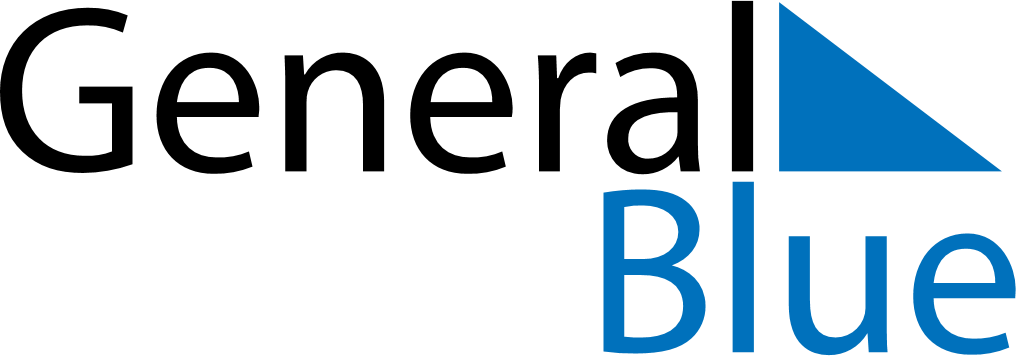 January 2024January 2024January 2024January 2024January 2024January 2024Gaigeturi, Jeju-do, South KoreaGaigeturi, Jeju-do, South KoreaGaigeturi, Jeju-do, South KoreaGaigeturi, Jeju-do, South KoreaGaigeturi, Jeju-do, South KoreaGaigeturi, Jeju-do, South KoreaSunday Monday Tuesday Wednesday Thursday Friday Saturday 1 2 3 4 5 6 Sunrise: 7:38 AM Sunset: 5:36 PM Daylight: 9 hours and 58 minutes. Sunrise: 7:38 AM Sunset: 5:37 PM Daylight: 9 hours and 58 minutes. Sunrise: 7:39 AM Sunset: 5:38 PM Daylight: 9 hours and 59 minutes. Sunrise: 7:39 AM Sunset: 5:39 PM Daylight: 9 hours and 59 minutes. Sunrise: 7:39 AM Sunset: 5:39 PM Daylight: 10 hours and 0 minutes. Sunrise: 7:39 AM Sunset: 5:40 PM Daylight: 10 hours and 1 minute. 7 8 9 10 11 12 13 Sunrise: 7:39 AM Sunset: 5:41 PM Daylight: 10 hours and 2 minutes. Sunrise: 7:39 AM Sunset: 5:42 PM Daylight: 10 hours and 2 minutes. Sunrise: 7:39 AM Sunset: 5:43 PM Daylight: 10 hours and 3 minutes. Sunrise: 7:39 AM Sunset: 5:44 PM Daylight: 10 hours and 4 minutes. Sunrise: 7:39 AM Sunset: 5:45 PM Daylight: 10 hours and 5 minutes. Sunrise: 7:39 AM Sunset: 5:45 PM Daylight: 10 hours and 6 minutes. Sunrise: 7:39 AM Sunset: 5:46 PM Daylight: 10 hours and 7 minutes. 14 15 16 17 18 19 20 Sunrise: 7:39 AM Sunset: 5:47 PM Daylight: 10 hours and 8 minutes. Sunrise: 7:38 AM Sunset: 5:48 PM Daylight: 10 hours and 9 minutes. Sunrise: 7:38 AM Sunset: 5:49 PM Daylight: 10 hours and 10 minutes. Sunrise: 7:38 AM Sunset: 5:50 PM Daylight: 10 hours and 11 minutes. Sunrise: 7:38 AM Sunset: 5:51 PM Daylight: 10 hours and 13 minutes. Sunrise: 7:37 AM Sunset: 5:52 PM Daylight: 10 hours and 14 minutes. Sunrise: 7:37 AM Sunset: 5:53 PM Daylight: 10 hours and 15 minutes. 21 22 23 24 25 26 27 Sunrise: 7:37 AM Sunset: 5:54 PM Daylight: 10 hours and 17 minutes. Sunrise: 7:36 AM Sunset: 5:55 PM Daylight: 10 hours and 18 minutes. Sunrise: 7:36 AM Sunset: 5:56 PM Daylight: 10 hours and 19 minutes. Sunrise: 7:35 AM Sunset: 5:57 PM Daylight: 10 hours and 21 minutes. Sunrise: 7:35 AM Sunset: 5:58 PM Daylight: 10 hours and 22 minutes. Sunrise: 7:35 AM Sunset: 5:59 PM Daylight: 10 hours and 24 minutes. Sunrise: 7:34 AM Sunset: 6:00 PM Daylight: 10 hours and 25 minutes. 28 29 30 31 Sunrise: 7:33 AM Sunset: 6:01 PM Daylight: 10 hours and 27 minutes. Sunrise: 7:33 AM Sunset: 6:01 PM Daylight: 10 hours and 28 minutes. Sunrise: 7:32 AM Sunset: 6:02 PM Daylight: 10 hours and 30 minutes. Sunrise: 7:32 AM Sunset: 6:03 PM Daylight: 10 hours and 31 minutes. 